          67 заседание                                                                          IV    созыв                 КАРАР                                                                            РЕШЕНИЕО внесении изменений и дополнений в решение Совета сельского поселения Учпилинский сельсовет муниципального района Дюртюлинский район Республики Башкортостан от 20.07.2020 № 18/54 «Об утверждении Положения о бюджетном процессе в сельском поселении Учпилинский сельсовет муниципального района Дюртюлинский район Республики Башкортостан»Руководствуясь ст.35, ч.3 ст.43 Федерального закона от 06.10.2003 № 131-ФЗ «Об общих принципах организации местного самоуправления в Российской Федерации», Совет сельского поселения Учпилинский сельсовет муниципального района Дюртюлинский район  Республики БашкортостанРЕШИЛ:1. Внести в решение Совета сельского поселения Учпилинский сельсовет муниципального района Дюртюлинский  район Республики Башкортостан от 20.07.2020 № 18/54 «Об утверждении  Положения о бюджетном процессе в сельском поселении Учпилинский сельсовет муниципального района Дюртюлинский район Республики Башкортостан» (далее - Положение)  следующие изменения:1.1. Статью 14 Положения дополнить пунктом 11 следующего содержания: «11. Информация о субсидиях юридическим лицам, индивидуальным предпринимателям, физическим лицам - производителям товаров, работ, услуг, включая гранты в форме субсидий, предоставляемых в соответствии с пунктами 1 и 7 статьи 14, пунктами 2 и 4 статьи 15 Положения, в том числе предусмотренных решением о бюджете (решением о внесении изменений в решение о бюджете), размещается на едином портале бюджетной системы Российской Федерации в информационно-телекоммуникационной сети "Интернет" в соответствии с порядком размещения такой информации, установленным Министерством финансов Российской Федерации в соответствии с абзацем 43 статьи 165  Бюджетного кодекса Российской Федерации.1. Получатели субсидий, указанных в пункте 1 настоящей статьи, определяются:1) в соответствии решениями о бюджете, главы муниципального образования (за исключением главы муниципального образования, входящего в состав представительного органа муниципального образования и исполняющего полномочия его председателя), решениями, принимаемыми местными администрациями в целях использования резервного фонда местной администрации;2) по результатам проведения отбора получателей субсидий.2. Отбор получателей субсидий, указанных в пункте 1 настоящей статьи, осуществляется на конкурентной основе следующими способами:1) запрос предложений - проведение отбора получателей субсидий исходя из соответствия участников отбора получателей субсидий категориям и (или) критериям и очередности поступления предложений (заявок) на участие в отборе получателей субсидий;2) конкурс - проведение отбора получателей субсидий исходя из наилучших условий достижения результатов предоставления субсидий.3. Отбор получателей субсидий, указанных в пункте 1 настоящей статьи, предоставляемых из местных бюджетов, осуществляется в соответствии с порядком, установленным Правительством Российской Федерации.  В случае принятия  администрацией поселения  решения отбор получателей субсидий, указанных в пункте 1 настоящей статьи, предоставляемых из  местных бюджетов, осуществляется в порядке, определенном муниципальными правовыми актами местной администрации, которые должны соответствовать общим требованиям, установленным Правительством Российской Федерации в соответствии с пунктом 3                   статьи 78 и пунктом 2.2 статьи 78.1 Бюджетного кодекса Российской Федерации.4. При предоставлении субсидий, указанных в пункте 1 настоящей статьи из местного бюджета отбор получателей субсидий осуществляется в государственной интегрированной информационной системе управления общественными финансами "Электронный бюджет" (в том числе в случаях, определенных порядком осуществления отбора получателей субсидий, установленным Правительством Российской Федерации в соответствии с пунктом 4 настоящей статьи, во взаимодействии с иными государственными информационными системами, определенными указанным порядком) или в определенных высшим исполнительным органом соответствующего субъекта Российской Федерации государственных информационных системах субъектов Российской Федерации, в бюджете которых расчетная доля межбюджетных трансфертов из федерального бюджета (за исключением субвенций) в течение двух из трех последних отчетных финансовых лет не превышала 20 процентов объема собственных доходов консолидированного бюджета субъекта Российской Федерации, с последующей передачей данных в рамках информационного взаимодействия указанных информационных систем с государственной интегрированной информационной системой управления общественными финансами "Электронный бюджет" (применяется: к субсидиям из местного бюджета, источником которых являются межбюджетные трансферты целевого назначения из федерального бюджета бюджету субъекта РФ - с 01.01.2024; к иным субсидиям из  местного бюджета - с 01.01.2025.5. При проведении отбора получателей субсидий, указанных в пункте 1 настоящей статьи, взаимодействие главного распорядителя бюджетных средств как получателя бюджетных средств, предоставляющего субсидии, с участниками отбора получателей субсидий осуществляется с использованием документов в электронной форме. Обеспечение доступа к государственной интегрированной информационной системе управления общественными финансами "Электронный бюджет", а также к государственным информационным системам, указанным в пункте 5 настоящей статьи, осуществляется с использованием федеральной государственной информационной системы "Единая система идентификации и аутентификации в инфраструктуре, обеспечивающей информационно-технологическое взаимодействие информационных систем, используемых для предоставления государственных и муниципальных услуг в электронной форме" (далее - единая система идентификации и аутентификации) и (или) государственных информационных систем субъектов Российской Федерации, обеспечивающих взаимодействие с единой системой идентификации и аутентификации (применяется: к субсидиям из местного бюджета, источником которых являются межбюджетные трансферты целевого назначения из федерального бюджета бюджету субъекта РФ - с 01.01.2024; к иным субсидиям местного бюджета - с 01.01.2025).6. Информация о проведении отбора получателей субсидий размещается на едином портале бюджетной системы Российской Федерации.  7. В случае, если информация о субсидиях и (или) получателях субсидий содержит сведения, составляющие государственную тайну, или является информацией ограниченного доступа, положения пунктов 1, 5 - 7 настоящей статьи не применяются».1.2. Абзац 2 пункта 1 статьи 22 Положения изложить в следующей редакции:«принятия муниципальных правовых актов по вопросам местного значения и иным вопросам, которые в соответствии с федеральными законами вправе решать органы местного самоуправления, а также заключения сельским поселением Учпилинский сельсовет муниципального района Дюртюлинский район Республики Башкортостан (от имени сельского поселения Учпилинский сельсовет муниципального района Дюртюлинский район Республики Башкортостан) договоров (соглашений) по данным вопросам, в том числе соглашений о межмуниципальном сотрудничестве для совместного развития инфраструктуры, стороной которых является городской округ».1.3. Пункт 2 статьи 24 Положения изложить в следующей редакции:«Размер резервного фонда администрации сельского поселения Учпилинский сельсовет муниципального района Дюртюлинский район Республики Башкортостан устанавливается решением о  бюджете».1.4. Статью 48 Положения изложить в следующей редакции:«1. Под кассовым планом сельского поселения Учпилинский сельсовет муниципального района Дюртюлинский район Республики Башкортостан понимается прогноз поступлений в бюджет и перечислений из бюджета в текущем финансовом году в целях определения прогнозного состояния единого счета бюджета, включая временный кассовый разрыв и объем временно свободных средств.2. Финансовый орган поселения устанавливает порядок составления и ведения кассового плана, а также состав и сроки представления главными распорядителями бюджетных средств, главными администраторами доходов бюджета, главными администраторами источников финансирования дефицита бюджета сведений, необходимых для составления и ведения кассового плана.Прогноз перечислений из бюджета по оплате муниципальных контрактов, иных договоров формируется с учетом определенных при планировании закупок товаров, работ, услуг для обеспечения муниципальных нужд сроков и объемов оплаты денежных обязательств по заключаемым муниципальным контрактам, иным договорам.Составление и ведение кассового плана осуществляется финансовым органом поселения или уполномоченным органом местной администрации». 2. Настоящее решение обнародовать на информационном стенде в здании администрации сельского поселения Учпилинский сельсовет муниципального района Дюртюлинский район Республики Башкортостан по адресу: с. Учпили, ул. Советская, 48  и на официальном сайте в сети «Интернет».3. Контроль исполнения решения возложить на постоянную депутатскую комиссию по бюджету, налогам, вопросам муниципальной собственности (Председатель комиссии – Шакиров Р.Р.).Глава сельского поселения                                                        М.И. Ахметовс. Учпили27 марта 2023 года№ 67/175БАШКОРТОСТАН  РЕСПУБЛИКАhЫ ДYРТθЙЛθ РАЙОНЫ МУНИЦИПАЛЬ РАЙОНЫНЫН θСБYЛӘ  АУЫЛ СОВЕТЫ АУЫЛ БИЛӘМӘhЕ СОВЕТЫАдрес: Совет урамы,48, θсбγлə ауылы, Башкортостан  Республикаһы, 452309.Тел/факс (34787) 68-2-31, E-mail: uchpili@ufamts.ru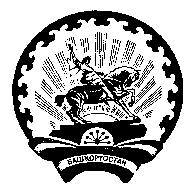 СОВЕТ СЕЛЬСКОГО  ПОСЕЛЕНИЯ УЧПИЛИНСКИЙ СЕЛЬСОВЕТ МУНИЦИПАЛЬНОГО РАЙОНА ДЮРТЮЛИНСКИЙ РАЙОН                 РЕСПУБЛИКИ БАШКОРТОСТАНАдрес: Советская ул., 48, с. Учпили, Дюртюлинский район, Республика Башкортостан, 452309.Тел/факс (34787)  68-2-31E-mail: uchpili@ufamts.ru